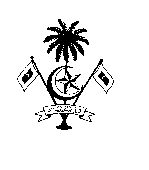 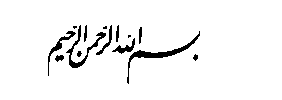 ދަމަނަ ވެށިމިނިސްޓްރީ އޮފް ހެލްތުމާލެ/ ދިވެހިރާއްޖެނަންބަރު:(IUL)23/23/2020/215އިޢުލާން ދަމަނަ ވެށީގެ ނަންބަރު:  (IUL)23/23/2020/202  އިއުލާނުގައިވާ ދަމަނަ ވެށީގެ އެޑްމިނިސްޓްރޭޓިވް އޮފިސަރމަގާމު ބާތިލްކޮށް އަލުން އެމަގާމަށް ކުރިމަތިލުގެ ފުރުސަތު ހުޅުވާލަމެވެ.09 ޑިސެމްބަރު 2020މަޤާމުއެޑްމިނިސްޓްރޭޓިވް އޮފިސަރމަޤާމުގެ ނަންބަރުJ-243158ބޭނުންވާ އަދަދު01 (އެކެއް)މަޤާމުގެ ގިންތިދާއިމީމަޤާމުގެ ރޭންކްޖީ. އެސް. 3މަޤާމުގެ ކްލެސިފިކޭޝަންއޮފިސަރ ގްރޭޑް 1ވަޒީފާ އަދާކުރަންޖެހޭ ތަންދަމަނަ ވެށި، ކ.މާލެޑިވިޝަން / ސެކްޝަންކޯޕަރޭޓް ސަރވިސް ސެކްޝަންމުސާރަ-/4465 ރުފިޔާސަރވިސް އެލަވަންސް-/1500 ރުފިޔާސަޕޯޓިންގ ކޯ އެލަވަންސް 2:-/700 ރުފިޔާއެހެނިހެން އެލަވަންސްދިވެހިރާއްޖޭގެ ޕެންޝަނާބެހޭ ޤާނޫނުގެ ދަށުން ލިބިދެވޭ ޕެންޝަން ކޮންޓްރިބިއުޝަން.ސިވިލް ސަރވިސްގެ މުވައްޒަފުންނަށް ހަމަޖެހިފައިވާ އުސޫލުން އިތުރުގަޑީގެ ފައިސާއާއި އެހެނިހެން އިނާޔަތްތައް.މަޤާމުގެ މައިގަނޑު މަސްއޫލިއްޔަތުތަކާއި ވާޖިބުތައްޚިދުމަތްތަކަށް މެމޯ ހެއްދުމާއި ފައިސާ ބަލައިގަތުން. މެޑިކަލް އިންޝުއަރެންސް ގެ ދަށުން ޚިދުމަތް ހޯދާ ފަރާތްތަކަށް މެމޯ ހެއްދުން. އަދި ބލްކޮށްގެން ޚިދުމަތް ފޯރުކޯށްދޭ ފަރާތްތަކަށް މެމޯ ހެއްދުން.ކޮންމެ ދުވަހެއްގެ އާމްދަނީ ރިޕޯޓް ތައްޔާރުކުރުން. ފައިސާއާއިބެހޭ ރިޕޯޓްތައް ތައްޔާރުކުރުން. (ދަމަނަ ވެށި ޑެއިލީ އިންކަމް ރިޕޯޓް، އެޗް.ޕީ.އޭ ޑެއިލީ އިންކަމް ރިޕޯޓް، އަދި ޑެއިލީ އިންކަމް ކޭޝް ރިޕޯޓް). ބިލްކޮށްގެންދޭ ޚިދުމަތްތަކުގެ ރިޕޯޓްތައް ތައްޔާރުކުރުން. (ދަމަނަ ވެށި އެކައުންޓަށް ބިލްކޮށްގެން ދީފައިވާ ޚިދުމަތުގެ ރިޕޯޓް، އެޗް.ޕީ.އޭ އެކައުންޓަށް ބިލްކޮށްގެން ދީފައިވާ ޚިދުމަތުގެ ރިޕޯޓް، އެކުޖުމްލަ ބިލްކޮށްގެން ދީފައިވާ ޚިދުމަތުގެ ރިޕޯޓް).ކޮންމެ ދުވަހެއްގެ ހުރިހާ ޚިދުމަތެއް ދީފައިވާ ގޮތުގެ ދުވަހުގެ ޢަދަދުތައް ނެގުމާއި ސިސްޓަމަށް އެންޓަރކުރުން. މަންތްލީ އެކްޓިވިޓީ ރިޕޯޓް ތައްޔާރުކުރުން.މެޑިކަލް އިންޝުރެންސްގެ ބިލް ތައް ތައްޔާރުކޮށް އާސަންދަ ޕުރައިވެޓް ލިމިޓެޑްއަށް ދަމަނަ ވެށީގެ އިންވޮއިސް އާއެކު ފޮނުވުން.މަޢުލޫމާތު ހޯދުމަށް އަންނަ ފަރާތްތަކަށް މަޢުލޫމާތު ދިނުން އަދި ކައުންޓަރުން ނުދެވޭ މަޢުލޫމާތެއްނަމަ އެކަމާއި ގުޅޭ މުވައްޒަފަކަށް އެންގުން. އަދި ފޯނަށް ޖަވާބު ދިނުމާއި ، ޕާސްކުރަންޖެހޭ ކޯލްތައް ކަމާއިގުޅޭ މުވައްޒަފުންނަށް ޕާސްކުރުން.ދަމަނަ ވެށީގައި ހިންގާ އެކިއެކި ކްލިނިކްތަކަށް އެޕޮއިންޓްމަންޓަށް ނަންނޯޓު ކުރުން. އަދި ކްލިނިކްތަކުގެ ކްލަޔަންޓުންގެ ރެޖިސްޓްރޭޝަން ފޯމު ފުރުން އަދި މެމޯ ހެއްދުން.ފްރަންޓް އޮފީހަށް ބޭނުންވާ ތަކެތީގެ ސްޓޮކް ބެލެހެއްޓުން.ތަނަށް ލިބޭ ތަކެތި ދުވަހުން ދުވަހަށް އެންޓްރީކޮށް އެންޓްރީ ބެލެހެއްޓުން. އަދި ފައިލްކުރަންޖެހޭ ތަކެތި ރައްކާތެރިކަމާއެކު ފައިލްކޮށް ބެލެހެއްޓުން.ސެކްޝަނާއި ގުޅުންހުރި ރިޕޯޓްތަކާއި،މެސެޖް،ސިޓީތަކަށް ޖަވާބުދިނުމާއި،އެތަކެތި ފޮނުވަންޖެހޭ ގަވާއިދުން ފޮނުވުން. އަދި  ކޮންމެ ދުވަހެއްގެ ޔައުމިއްޔާ ލިޔުން.ދަމަނަ ވެށީގައިކުރެވޭ އެކިއެކި މަސައްކަތަކާއި ހެލްތް ޕޮރޕމޯޝަން އެކްޓިވިޓީތަކުގައި އެހެން މުވައްޒަފުންނަށް އެއްބާރުލުންދީ ޢަމަލީ ގޮތުން ބައިވެރިވުން. އަދި ފާހަގަކުރާ މުޙިއްމު އެކި މުނާސަބަތުތަކާއި ގުޅޭގޮތުން ތަން ޒީނަތްތެރި ކުރުމާއި ތަން ތައްޔާރުކުން/ ނުވަތަ އެފަދަ އިވެންޓްތަކަށް ބޭނުންވާ ތަކެތި ތައްޔާރުކުރުމުގައި އެހީތެރިކަން ފޯރުކޮށްދިނުމާއި ބޭނުންވާތަކެތި ހޯދުމުގައި އެހީތެރިކަން ފޯރުކޮށްދިނުން.ދަމަނަ ވެށިން ދެވޭ ޚިދުމަތުގެ ފެންވަރު ރަނގަޅުކުރުމަށް އަބަދުވެސް ގަދަ އަޅައި މަސައްކަތް ކުރުން. މީގެ އިތުރުން ވެސް އިދާރާގެ ވެރިން އަންގަވާ ގޮތެއްގެ މަތިން، ވަޒީފާގެ މަސްއޫލިއްޔަތާއި ގުޅުން ހުރި އޮފީހުގެ އެހެނިހެން މަސައްކަތްތައް ކުރުން.މަޤާމުގެ ޝަރުތުތައްސާނަވީ ނުވަތަ އެ އާ އެއް ފެންވަރުގެ އިމްތިޙާނަކުން 2 މާއްދާއިން ދަށްވެގެން 'ޑީ' ގްރޭޑް ލިބިފައި ވުމާއެކު، އޭގެ އިތުރުން 'ސެކެންޑަރީ ސްކޫލް' ނުވަތަ 'ހަޔަރ ސެކަންޑަރީ ސްކޫލް' ސެޓްފިކެޓް އިމްތިޙާނުގައި 'ދިވެހި' މި މާއްދާއިން ދަށްވެގެން 'ސީ' ގްރޭޑް ލިބިފައިވުން.ގުޅޭ ވަޒީފާގެ ދާއިރާއެޑްމިނިސްޓްރޭޝަންހުށަހަޅަންޖެހޭ ލިޔުންތައްފުރިހަމަ ކޮށްފައިވާ ސިވިލް ސަރވިސްގެ ވަޒީފާއަށް އެދޭ ފޯމު (މި ފޯމް ސިވިލް ސަރވިސް ކޮމިޝަނުގެ ވެބްސައިޓުން އަދި މި މިނިސްޓްރީގެ health.gov.mv  ވެބްސައިޓުންނާއި ލިބެންހުންނާނެއެވެ.)ވަޒީފާއަށް އެދޭ ފަރާތުގެ ވަނަވަރު (ގުޅޭނެ ފޯނު ނަންބަރާއި އީމެއިލް އެޑްރެސް ހިމެނޭގޮތަށް)ވަޒީފާއަށް އެދޭ ފަރާތުގެ ދިވެހި ރައްޔިތެއްކަން އަންގައިދޭ ކާޑުގެ ދެފުށުގެ ލިޔުންތައް ފެންނަ، ލިޔެފައިވާ ލިޔުންތައް ކިޔަން އެނގޭ ފަދަ ކޮޕީއެއް ނުވަތަ އައި.ޑީ ކާޑު ގެއްލިފައިވާނަމަ، އެ ފަރާތެއްގެ އުފަންދުވަހުގެ ސެޓުފިކެޓު، ޕާސްޕޯޓު ނުވަތަ ޑްރައިވިންގ ލައިސަންސް.ސިވިލް ސަރވިސްއަށް / ސަރުކާރަށް ޚިދުމަތްކުރުމުގެ އެއްބަސްވުމެއް އޮތް މުވައްޒަފުން ކުރިމަތިލާ މަޤާމަށް ހޮވިއްޖެނަމަ، އަދާކުރަމުންދާ ވަޒީފާއިން ވީއްލުމާމެދު އިއުތިރާޒެއް ނެތްކަމަށް، ވަޒީފާ އަދާކުރާ އޮފީހުން ދޫކޮށްފައިވާ ލިޔުން.ލިބިފައިވާ ތަޢުލީމީ ސެޓުފިކެޓުތަކުގެ ކޮޕީ:(ހ)  މޯލްޑިވްސް ކޮލިފިކޭޝަން އޮތޯރިޓީން ފެންވަރު/ލެވަލް ކަނޑައަޅާފައިވާ، ރާއްޖެއިން ބޭރުގެ މަތީ ތަޢުލީމުދޭ މަރުކަޒަކުން ދޫކޮށްފައިވާ ތަޢުލީމީ ސެޓުފިކެޓުތަކާއި ޓްރާންސްކްރިޕްޓްގެ ނުވަތަ ސެޓްފިކެޓް ނެތް ހާލަތްތަކުގައި، ކޯސް ފުރިހަމަ ކުރިކަމުގެ ލިޔުމާއި، މޯލްޑިވްސް ކޮލިފިކޭޝަންސް އޮތޯރިޓީން ދޫކޮށްފައިވާ އެމް.ކިއު.އޭ އެސެސްމެންޓް ރިޕޯރޓްގެ ކޮޕީ އަދި ޓްރާންސްކްރިޕްޓްގެ ކޮޕީ:(ށ) މަތީ ތައުލީމު ދޭ، ރާއްޖޭގެ މަރުކަޒަކުން ދޫކޮށްފައިވާ ތައުލީމީ ސެޓުފިކެޓުތަކާއި ޓްރާންސްކްރިޕްޓްގެ ކޮޕީ ނުވަތަ ކޯސް ފުރިހަމަކުރިކަމުގެ ލިޔުމާއި ޓްރާންސްކްރިޕްޓްގެ ކޮޕީ.ވަޒީފާގެ މަސައްކަތުގެ ދާއިރާއާ ގުޅޭ ކުރު މުއްދަތުގެ ކޯސްތަކާއި ތަމްރީނު ސެޓުފިކެޓުތަކުގެ ކޮޕީ.ސިވިލް ސަރވިސްގެ ވަޒީފާއަށް ވަނުމަށް ދެވޭ އިމްތިޙާނު ފުރިހަމަކޮށް ސެޓްފިކެޓް ލިބިފައިވާނަމަ، އެ ސެޓުފިކެޓްގެ ކޮޕީ.މަސައްކަތުގެ ތަޖުރިބާގެ ލިޔުންތަކުގެ ކޮޕީ:   (ހ)  ސިވިލް ސަރވިސްގެ ވަޒީފާއެއްގައި، ދައުލަތުގެ މުއައްސަސާއެއްގައި، ސަރުކާރު ހިއްސާވާ ކުންފުންޏެއްގައި ނުވަތަ ޤައުމީ ނުވަތަ ބައިނަލްއަޤުވާމީ ޖަމްޢިއްޔާ/ ޖަމާއަތެއްގައި ވަޒީފާ އަދާކޮށްފައިވާ ނަމަ، އަދާކޮށްފައިވާ ވަޒީފާ، އަދި ވަޒީފާގެ މުއްދަތާއި، ވަޒީފާގެ މަސްއޫލިއްޔަތު (އެއް އިދާރާއެއްގެ ތަފާތު މަޤާމުތަކުގައި ވަޒީފާ އަދާކޮށްފައިވީނަމަވެސް) ވަކިވަކިން ބަޔާންކޮށް އެ އޮފީހަކުން ދޫކޮށްފައިވާ ލިޔުން.(ށ)  އަމިއްލަ ކުންފުންޏެއް ނުވަތަ އަމިއްލަ އިދާރާއެއްގައި ވަޒީފާ އަދާކޮށްފައިވާ ނަމަ އަދާކޮށްފައިވާ ވަޒީފާ، ވަޒީފާ އަދާކުރި މުއްދަތާއި، ވަޒީފާގެ މަސްއޫލިއްޔަތުތައް (އެއް އިދާރާއެއްގެ ތަފާތު މަޤާމުތަކުގައި ވަޒީފާ އަދާކޮށްފައިވީނަމަވެސް) ވަކިވަކިން ބަޔާންކޮށްފައިވާ އަދި މަސައްކަތްކޮށްފައިވާ ތަނުގެ މުވައްޒަފުންގެ އަދަދު ބަޔާންކޮށް އެ އޮފީހަކުން ދޫކޮށްފައިވާ ލިޔުން، ނުވަތަ ވަޒީފާ އަދާކުރިގޮތް އަންގައިދޭ ރެފަރެންސް ޗެކް ފޯމު.(ނ)  ދައުލަތުގެ އިދާރާތަކާއި ސަރުކާރު ހިއްސާވާ ކުންފުނިތަކުގެ ތެރެއިން އުވާލާފައިވާ ތަންތަނުގައި މަސައްކަތްކޮށްފައިވާ ނަމަ،  އަދާކޮށްފައިވާ ވަޒީފާ، އަދި ވަޒީފާގެ މުއްދަތާއި، ވަޒީފާގެ މަސްއޫލިއްޔަތު (އެއް އިދާރާއެއްގެ ތަފާތު މަޤާމުތަކުގައި ވަޒީފާ އަދާކޮށްފައިވީނަމަވެސް) ވަކިވަކިން ބަޔާންކޮށް އެ އޮފީހަކުން ދޫކޮށްފައިވާ ލިޔުން ނުވަތަ ވަޒީފާ އަދާކުރިގޮތް އަންގައިދޭ ރެފަރެންސް ޗެކް ފޯމު.(ރ) ޤައުމީ ނުވަތަ ބައިނަލްއަޤުވާމީ ޖަމްއިއްޔާ/ޖަމާއަތެއްގައި މަސައްކަތް ކޮށްފައިވާނަމަ، އަދާކޮށްފައިވާ ވަޒީފާ، އަދި ވަޒީފާ އަދާކުރި މުއްދަތާއި، ވަޒީފާގެ މަސްއޫލިއްޔަތުތައް (އެއް އިދާރާއެއްގެ ތަފާތު މަޤާމުތަކުގައި ވަޒީފާ އަދާކޮށްފައިވީނަމަވެސް) ވަކިވަކިން ބަޔާންކޮށް އެ ތަނަކުން ދޫކޮށްފައިވާ ލިޔުން އަދި އެ ޖަމްޢިއްޔާ/ޖަމާޢަތަކީ ހިނގަމުންދާ ޖަމްޢިއްޔާ/ޖަމާޢަތެއްކަން ބަޔާންކޮށް އެ ތަނަކުން ދޫކޮށްފައިވާ ލިޔުންވަޒީފާއަށް އެންމެ ޤާބިލު ފަރާތެއް ހޮވުމަށް ބެލޭނެ ކަންތައްތައް:ވަޒީފާއަށް އެންމެ ޤާބިލު ފަރާތެއް ހޮވުމަށް ބެލޭނެ ކަންތައްތައް މި މިނިސްޓްރީގެ ވެބްސައިޓްގެ ޑައުންލޯޑްސް އިން ލިބެން  ހުންނާނެއެވެ. http://health.gov.mv/Uploads/Downloads//Informations/Informations(346).pdfމަޤާމަށް އެދެންވީގޮތާއި ސުންގަޑިމަޤާމަށް އެދި ހުށަހަޅަންޖެހޭ ތަކެތި މެއިލްކުރައްވާނީ 20 ޑިސެމްބަރު 2020 ވަނަ ދުވަހުގެ 13:30 ގެ ކުރިން jobs@health.gov.mv  އަށެވެ. އަދި އިޢުލާނުގެ ސުންގަޑި ހަމަވުމުގެ ކުރިން ސަރުކާރުން އަލަށް ބަންދު ދުވަހެއް ކަނޑައަޅައިފިނަމަ، އެ ކަނޑައަޅާ ދުވަހުގެ އަދަދަށް ވަޒީފާއަށް އެދޭ ފޯމު ބަލައިގަނެވޭނެއެވެ.ނޯޓް: އެޕްލިކޭޝަން ފޯމާއިއެކު ހުރިހާ ޑޮކިއުމަންޓެއް އެއް ފައިލްއަކަށް ޕީ.ޑީ.އެފް ކުރުމަށް ފަހު، ފައިލުގައި އެޕްލިކޭޝަން ހުށަހަޅާ ފަރާތުގެ ނަމާއި މަޤާމު ނަންބަރު ޖެހުމަށް ދަންނަވަމެވެ.ޝޯޓް ލިސްޓް ކުރުންމި ވަޒީފާއަށް އެދި ހުށަހަޅާ ފަރާތްތަކުގެ ތެރެއިން ތަޢުލީމީ ފެންވަރާއި ތަޖުރިބާއަށް ބަލައި، ވަޒީފާއަށް ކުރިމަތިލާފައިވާ ފަރާތްތަކުގެ ތެރެއިން އެންމެ މަތިން މާކްސް ލިބޭ ފަރާތްތައް ޝޯޓްލިސްޓް ކުރެވޭނެއެވެ.އިންޓަރވިއު، އިމްތިހާނާއި ޕްރެސެންޓޭޝަން އޮންނާނެ ތަނާއި، މުއްދަތުމިމަގާމަށް މީހަކު ހޮވުމަށް ބޭއްވޭ އިންޓަރވިއު 2020 ޑިސެމްބަރު/2021 ޖެނުއަރީ މަހުގެތެރޭގައި މިނިސްޓްރީ އޮފް ހެލްތު ގައެވެ. މި ވަޒީފާއަށް ކުރިމަތިލާ ފަރާތްތަކުން، އެ މުއްދަތުގައި އިންޓަރވިއުއަށް ހާޒިރުވުމަށް ތައްޔާރުވެގެން ތިބުން އެދެމެވެ.ވަޒީފާއަށް ކުރިމަތިލީފަރާތްތަކަށް ޕޮއިންޓް ލިބުނު ގޮތުގެ ޝީޓް( A2 ފޯމް) އާންމުކުރުންއިންޓަވިއު ބާއްވާތާ ރަސްމީ ބަންދު ނޫން 5 ދުވަހުގެ ތެރޭގައި " ވާޒީފާއަށް ކުރިމަތިލީ ފަރާތްތަކަށް ޕޮއިންޓް ލިބުނު ގޮތުގެ ޝީޓް (A2 ފޯމް) އާންމުކޮށް ފެންނާނެހެން މި އިދާރާގެ ވެބްސައިޓްގައި އާންމުކުރެވޭނެއެވެ. ވަޒީފާއަށް ކުރިމަތިލީ ފަރާތްތަކަށް ޕޮއިންޓް ދެވިފައިވާ ގޮތާމެދު ޝަކުވާއެއް އޮތްނަމަ A2 ފޯމް އާންމު ކުރާދުވަހުން ފެށިގެން ރަސްމީ ބަންދު ނޫން 5 ދުވަހުގެ ތެރޭގައި އެ ޝަކުވާއެއް މި އިދާރާއަށް ހުށަހަޅަންވާނެއެވެ.އިތުރު މަޢުލޫމާތުމަޢުލޫމާތު ސާފުކުރައްވަން ގުޅުއްވާނީ 3014439 ނަންބަރު ފޯނަށެވެ. އަދި އީ-މެއިލް ކުރައްވާނީ jobs@health.gov.mv  އަށެވެ. ސިވިލް ސަރވިސްގެ ވަޒީފާތަކަށް މީހުން ހޮވުމާއި ޢައްޔަނުކުރުމުގެ މިންގަނޑުތަކާއި އުޞޫލުތައް އަދި އެ އުޞޫލުތަކާއި ގުޅުންހުރި އެންމެހާ ލިޔުންތައް ސިވިލް ސަރވިސް ކޮމިޝަނުގެ ވެބްސައިޓްގެ ޑައުންލޯޑްސްގެ "އައްޔަނުކުމުގެ އުޞޫލާގުޅޭ" (http://www.csc.gov.mv/dv/recruitment-usoolu) އިން ލިބެން ހުންނާއެވެ.